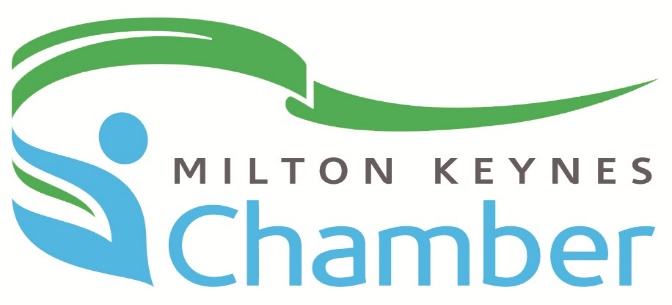 DirectorMilton Keynes Chamber of CommerceStatus			Non-Executive DirectorElected by			Members at the AGMTerm of Office		Four years. Maximum of two consecutive terms prior to a one					year “fallow field” year of exclusion.Accountable to	Chamber Members and the President of the Board of DirectorsEssential Criteria:Successful senior manager who has held posts that encompass; operational, functional and strategic responsibilities. Genuine commitment to the Chamber network and an employee of a current member of the Milton Keynes Chamber of Commerce.Excellent communication skills with strong personal and professional networksDrive, commitment, and availability.  In terms of both time/availability to be able to fulfil the necessary time commitments and responsibilities as laid down in the Director’s job description.Collective Criteria:The Board is representative of the diverse Chamber Members’ activities. Ideally the Board looks to include members with experience in:Commercial, public and not for profit sectorManufacturing and services sectorsProfessional servicesFinancial servicesSME’s and large corporatePrivate owner/ family managedBusinesses that have domestic orientation and businesses that have exploited International marketsThe Board also diversifies with its functional and professional experience and looks to include:General managementAccounting/audit/financial managementHRITSales and marketingOperations and change managementCustomer ServiceCorporate social responsibilityPerson Specification